           11 октября 2017г. воспитанники МБДО «ДОУ №9» побывали на экскурсии в специализированной спортивной школе по настольному теннису. В ходе экскурсии они посетили комнату славы, живой интерес вызвал у детей факел Олимпийского огня, ослепил ребят блеск медалей и кубков. Хотелось все потрогать своими руками. Экскурсию детям провела Кшняйкина Ольга Анатольевна, она рассказала детям о достижениях сорочинских теннисистов, показала просторный зал на 16 игровых столов и пригласила ребят на занятия настольным теннисом.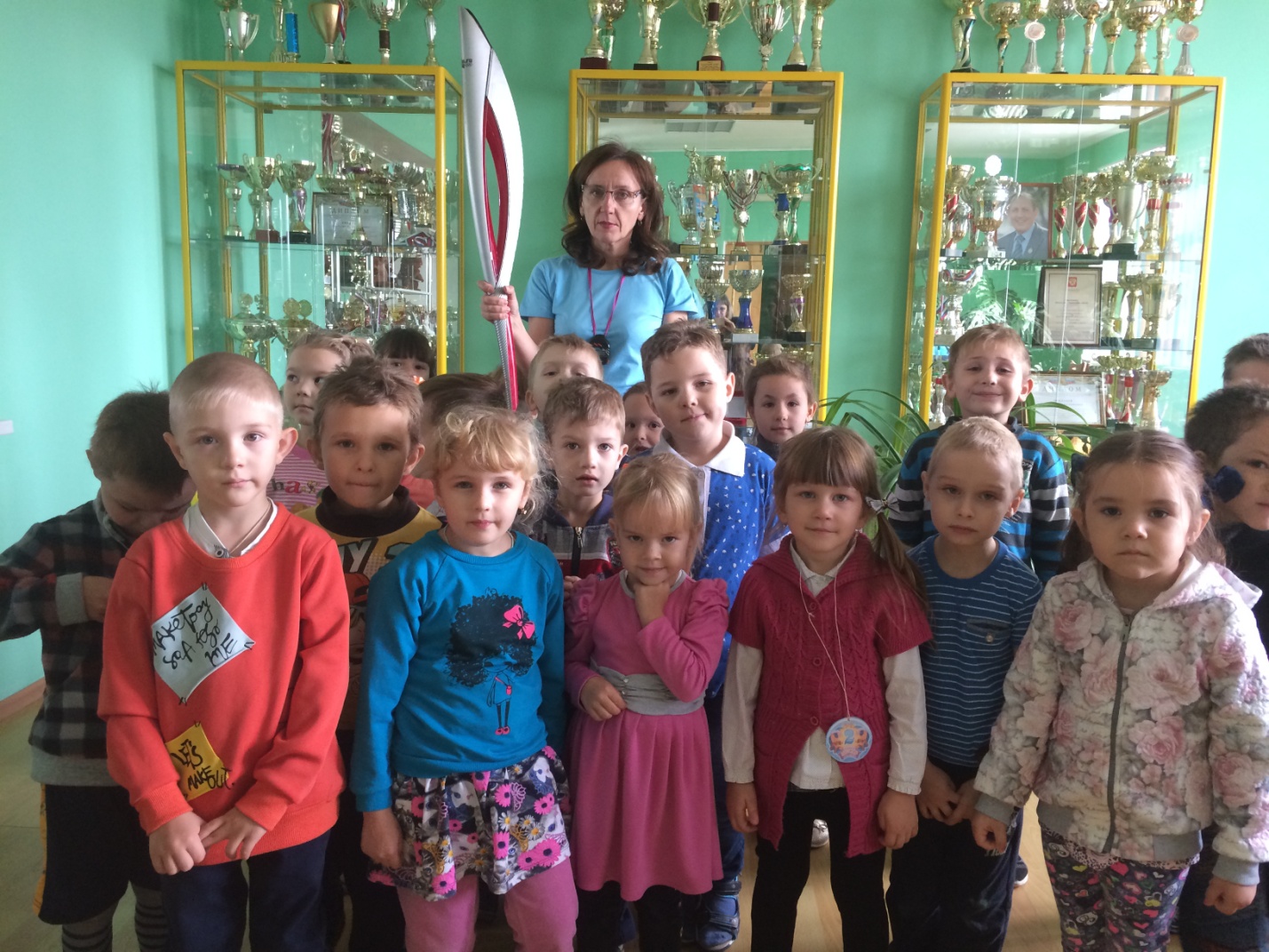 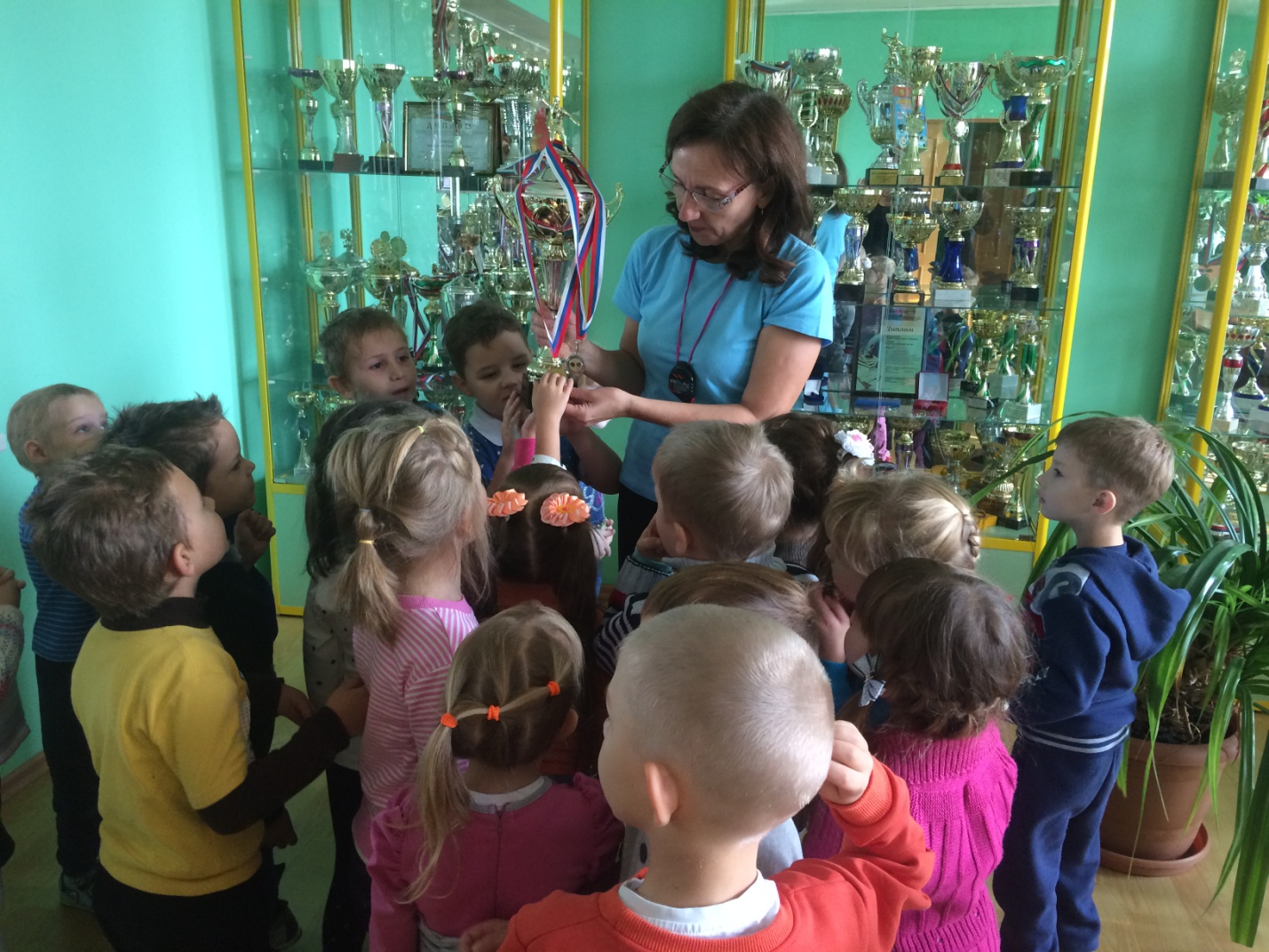 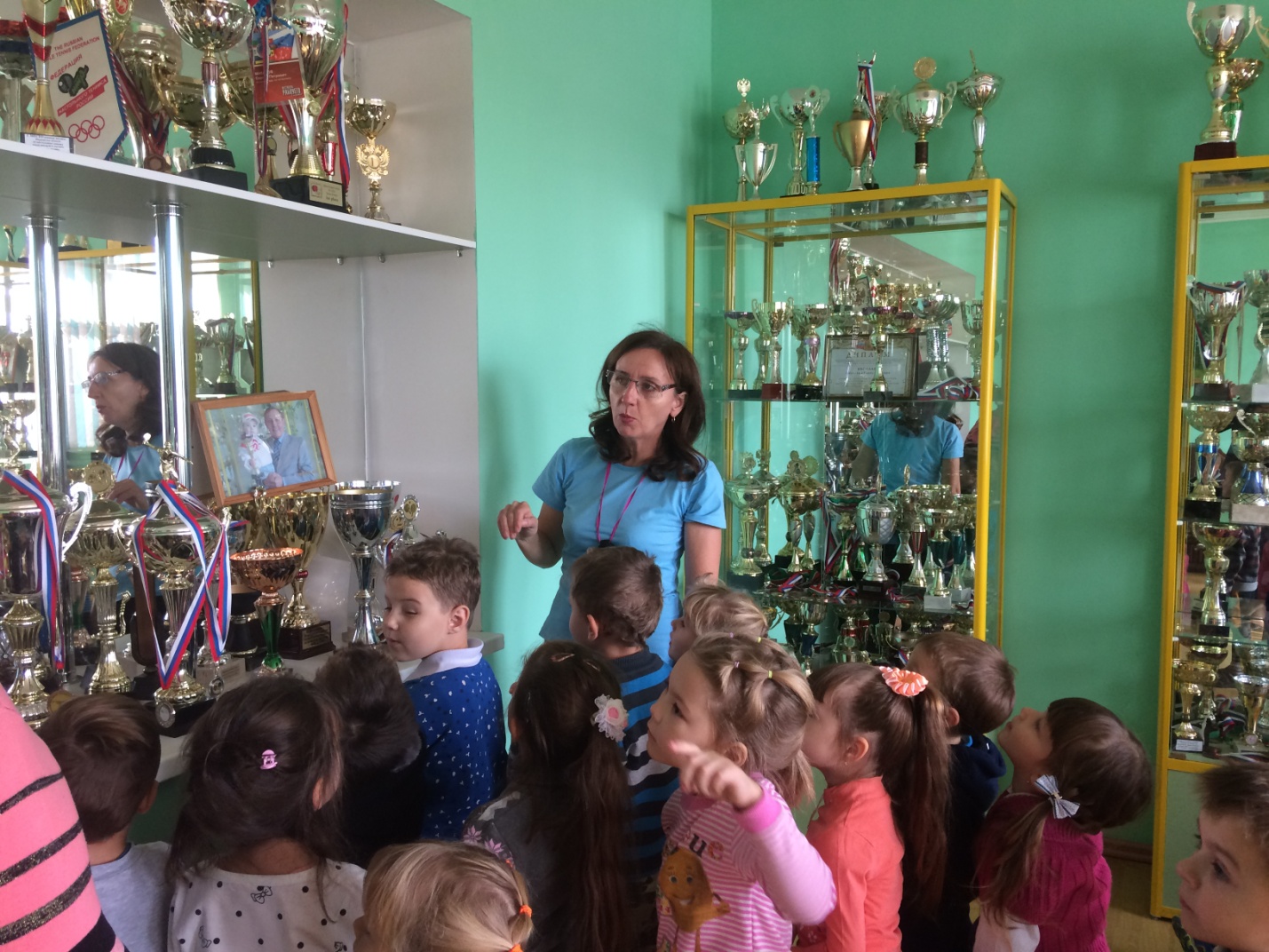 